Szanowni Państwo,w trosce o bezpieczeństwo i w związku z potencjalnym zagrożeniem związanym 
z koronawirusem wywołującym chorobę COVID-19, działając zgodnie z zaleceniami Ministerstwa Kultury i Dziedzictwa Narodowego, w dniu 11 marca podjąłem decyzję 
o zamknięciu Biblioteki głównej w Zielonkach oraz filii w Węgrzcach, Przybysławicach 
i Bibicach w dniach od 16 marca do 25 marca br.W związku z powyższym wstrzymujemy wypożyczenia, odbiór rezerwacji oraz zwroty materiałów bibliotecznych. Wszystkie wydarzenia z udziałem publiczności zostają odwołane. W dniach zamknięcia Biblioteki nie nalicza się opłat za przetrzymanie wypożyczonych materiałów bibliotecznych.  O terminie ponownego otwarcia Biblioteki i nowych terminach wydarzeń będziemy informować na bieżąco w naszych serwisach internetowych.Przypominamy, iż Biblioteka świadczy też usługi on-line, zachęcamy do korzystania z nich. Dostęp zdalny do bazy SOWA jest możliwy po zalogowaniu się na stronie: https://www.zielonki-bp.sowwwa.pl/.W razie dodatkowych pytań prosimy o kontakt telefoniczny z Biblioteką główną w godz. 10-18 pod nr (12) 418 41 24.Z poważaniem,
Mariusz Zieliński
Dyrektor BP w Zielonkachhttps://www.youtube.com/watch?time_continue=12&v=bO2swTJBj0s&feature=emb_logo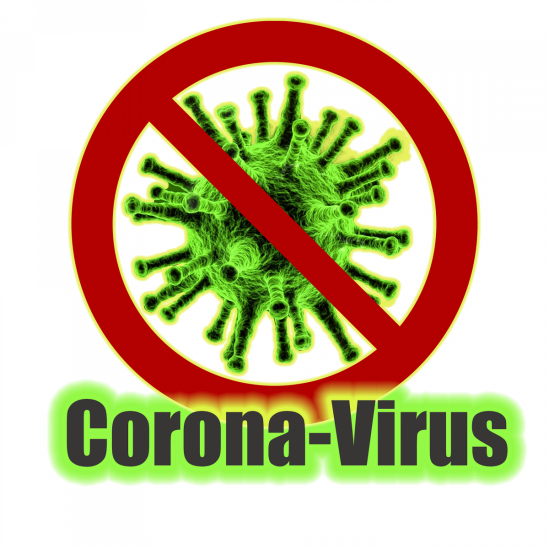 